PRACOVNÍ LIST – SOUHRNNÉ OPAKOVÁNÍ TEMATICKÉHO CELKU PODSTATNÁ JMÉNAUrči, podle kterého vzoru se skloňují podstatná jména v prvním sloupci. Políčko se správným vzorem vybarvěte modře. Modrá políčka tvoří básničku Ludvíka Středy – Kurz plavání. Nevybarvená políčka básničku Pavla Volfa - Veslování. Obě básně přepište na volné řádky.Kurz plavání ______________________________________________________________________________ ______________________________________________________________________________ ______________________________________________________________________________ Veslování  _____________________________________________________________________________  _____________________________________________________________________________  _____________________________________________________________________________2. Přečti si text a doplň i,í/y,ý.Na závodechJezdci řekli cvičitel… , ab…  přišel i s dostihovými sedl…. Potom nasedli na kob…l…a cválali k cíl… . Divákov…  se závody l…b…ly. Zdálo se, že m…nulému v…těz… Korbelov… ve v…tězstv… o cenu Ostrav… nic nebrání. S problém… se však roztrhl p…tel. Kdo ví, co si vzal kůň do hlav…, když uháněl k cíl…. Možná poztrácel podkov… nebo ho v…lekaly vos… svými žihadl…. V…běhl z dráh… a zastav…l se za mantinel….3. Podstatná jména v závorkách napiš do správných tvarů. Na jaře (les) …………………. ožívají. Mnoho (pták) ………………. se vrací z teplých (krajina) …………………...  K (rybník) ……………….. se vracejí (čáp)…………………. Probouzejí se (plaz) ……………, (ježek)…………………., (veverka),…………………….(sysel)…………………. (Strom) ………………… se obalí (pupen) …………………, které se rychle přeměňují v (květ) ………………… a (list) …………… (Špaček) ………………. vyhánějí (vrabec) …………………, kteří přezimovali v jejich (budka) ……………………..4. Zařaď podstatná jména rodu mužského k jednotlivým vzorům.5. Pokračujte v řadě. Napiš správný vzor.učitel, vychovatel, stavitel, ______________________________ 		-	____________dělník, zedník, úředník, ________________________________		-	____________nezbeda, popleta, trémista, ______________________________		-	____________dárce, obhájce, správce, ________________________________		-	____________břeh, úhel, močál, _____________________________________		-	____________keř, nůž, měsíc, ______________________________________		-	____________6. Podstatná jména v závorkách napiš do správných tvarů. Na jaře (les) …………………. ožívají. Mnoho (pták) ………………. se vrací z teplých (krajina) …………………...  K (rybník) ……………….. se vracejí (čáp)…………………. Probouzejí se (plaz) ……………, (ježek)…………………., (veverka),…………………….(sysel)…………………. (Strom) ………………… se obalí (pupen) …………………, které se rychle přeměňují v (květ) ………………… a (list) …………… (Špaček) ………………. vyhánějí (vrabec) …………………, kteří přezimovali v jejich (budka) ……………………..7. Urči pád podstatného jména. Označ v tabulce správné písmeno. (Např. je-li podstatné jméno v 5. pádu, označ písmeno v 5. sloupci). Tajenku čti shora dolů.8. Doplňte koncovky podstatných jmen a vymalujte 0-2 chyby . Více chyb .se lv…				v mrkv…			do hlav…		za závěs…k dědov…			chapadly…			mezi sedadl…		obraz…dlouhé vlas…			jsou tu páv…			na Lab…		křídl…chytat červ…			vidím páv…			včel…			k ředitel…pravé hřib…			v pytl…			lípam…		se ps…rozkvetlé strom…		v křov…			na jedl…		bidl…pod kůl…			údol…				zpráv…		obydl…hlavolam…			ostré pil…			zdrav…		záplavam….k Janov…			v Příbram…			jsou zde sysl…	drahokam…dva chleb…			do tráv…			potrub…		škodliví mikrob…ostré dráp…			reklam…		  	točit vrtul…		pozor na mikrob…na zem…			struhadl…			záplav…		na trz…chv konv…			vítězstv…			na mysl…		v les…chvelkou píl…			kol…				sedadl…		příkop…kusadl…			větrolam…			na pol…		pestří motýl…0-2 chyby  více chyb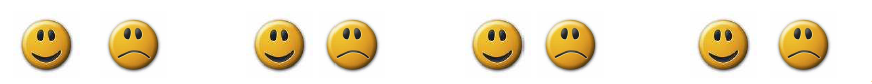 myšKOST     NaPÍSEŇ     TostuhaŽENA     rybníkuRŮŽE      nemátepastPÍSEŇ     aniKOST      podchalupaRŮŽE     zdáníŽENA      stráníkonevPÍSEŇ    probíhalRŮŽE      jakmastKOST     kurzPÍSEŇ      jepostelRŮŽE     těžkéPÍSEŇ      plavání.záplataŽENA     KdoKOST       veslování.zeměRŮŽE     sePÍSEŇ       KvětevRŮŽE     tomuPÍSEŇ       nebálbouřeŽENA     ještěRŮŽE       skákalmaminkaŽENA     šipkyRŮŽE       bezlampaPÍSEŇ     veslaŽENA       plavalkošileKOST      coRŮŽE       lípradostKOST      nežŽENA       mimotykaŽENA      maléPÍSEŇ       vodaotepRŮŽE      odnesla.KOST        rybky.Mráz, meč, vůdce, ředitel, sup, boj, průvodce, cíl, keř, kněz, starosta, stavitel, orel, mýval, jitrocel, zájem, traktorista, provaz, motýl, zákop, učitel, strojvůdce, hokejista, nešika, slávista, král, čmelák, rádce, strom, škůdce.Mráz, meč, vůdce, ředitel, sup, boj, průvodce, cíl, keř, kněz, starosta, stavitel, orel, mýval, jitrocel, zájem, traktorista, provaz, motýl, zákop, učitel, strojvůdce, hokejista, nešika, slávista, král, čmelák, rádce, strom, škůdce.Mráz, meč, vůdce, ředitel, sup, boj, průvodce, cíl, keř, kněz, starosta, stavitel, orel, mýval, jitrocel, zájem, traktorista, provaz, motýl, zákop, učitel, strojvůdce, hokejista, nešika, slávista, král, čmelák, rádce, strom, škůdce.Mráz, meč, vůdce, ředitel, sup, boj, průvodce, cíl, keř, kněz, starosta, stavitel, orel, mýval, jitrocel, zájem, traktorista, provaz, motýl, zákop, učitel, strojvůdce, hokejista, nešika, slávista, král, čmelák, rádce, strom, škůdce.Mráz, meč, vůdce, ředitel, sup, boj, průvodce, cíl, keř, kněz, starosta, stavitel, orel, mýval, jitrocel, zájem, traktorista, provaz, motýl, zákop, učitel, strojvůdce, hokejista, nešika, slávista, král, čmelák, rádce, strom, škůdce.Mráz, meč, vůdce, ředitel, sup, boj, průvodce, cíl, keř, kněz, starosta, stavitel, orel, mýval, jitrocel, zájem, traktorista, provaz, motýl, zákop, učitel, strojvůdce, hokejista, nešika, slávista, král, čmelák, rádce, strom, škůdce.PÁNMUŽHRADSTROJPŘEDSEDASOUDCE1.2.3.4.5.6.7.o tátoviÁFHSMPGpro kočkuSNKROTAsvítí hvězdyAJEDSIPtrpí zimouYFCDOMCBaryku, hlídejLQECURIbez pomociPJMKOJHjdi k tetěXSERFBZpiji voduUHNŠBVC1.2.3.4.5.6.7.čti knihyPLMBOKNmoje tužkyEIJUHZGza oknyBVTFCŘZu zahradDCSWAYTděti, honemFDPLHMOv pohádkáchNIJKHYBobouvá botyEDCBUAČvšem lidemRFNZEKOmůj bratrĚDVUSAO